浙江大学城市学院（北校区）湖州街50号北校区理工楼4号楼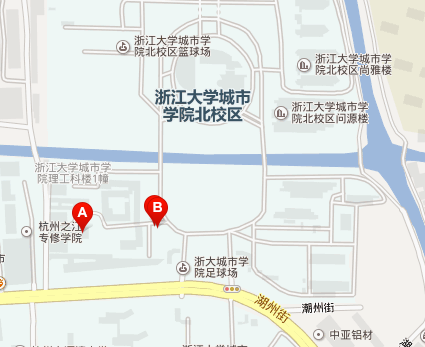 途径公交站：48、63、129、209路